CS403 ASSIGNMENT NO 2 SOLUTION FALL 2019:QUESTION NO 1:CONVERT ERD INTO RELATION DATA MODEL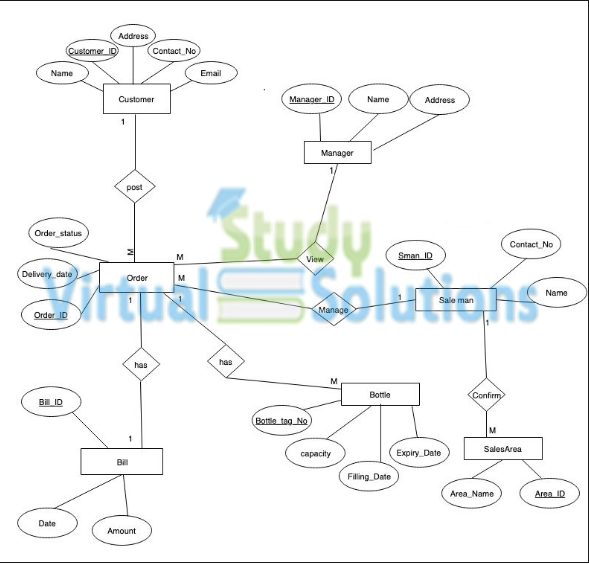 Solution: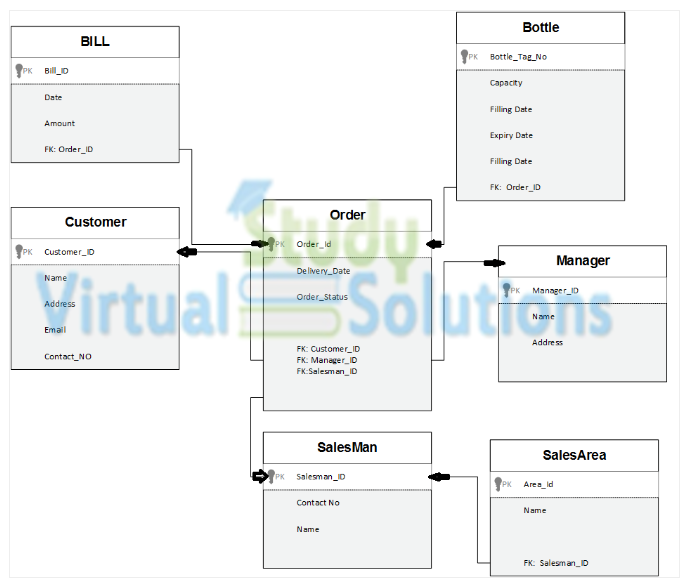 Question No 2:Order:Bill:And write the output of the following relational algebra operations:∏  order_id, cust_id, sman_id (Order)∏ Operator name is projection this is used to select all the colum in the tableIt will select three colums, order_id, sman_id and cust_id. It also delete the unwanted colums on the basis of conditionσ net_amount > 500 (Bill)σ is used for selection. it select the subset of rows from table answer will be second and third row from bill table  answer will be (550,600)∏ order_status, delivery_date (σ btag_no= ‘bt002’ (Order))In this it will first perform the selection and select the btag no row from order table then projection will be performed and in projection it will selct the colum order-status value and delivery date value where btag no is bt002.Answer will be              order status    delivery date                                                                  Completed      10/30/2019Question no 3:Find the degree and cardinality of the relations (Order and Bill) given in the 2nd question. (a)Degree = number of attributes or colums in the table is his degree Order table have 6 colums/attributes so its degree will be 6Bill table have 4 colums/attributes so its degree will be 4Degree of the (Order and Bill) will be Degree -> 6+4=10      (b)	Cardinality = numbers of tuples/rows in the table	Number of rows in order table = 3	Number of rows in bill table =3	Cardinality of order and bill (rows*rows)	Cardinality -> 3*3 =9order_idorder_statusdelivery_datebtag_nocust_idsman_idod001Completed10/30/2019bt001cust001sm001od002Completed10/30/2019bt002cust002sm001od003Completed10/30/2019bt003cust003sm001bill_idcust_idorder_idnet_amountb001cust001od001500b002cust002od002550b003cust001od003600